RUTA DEL PLAN DE CONTINGENCIA DE IE(portada creativa)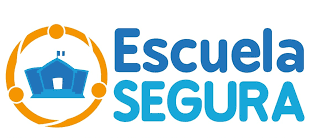 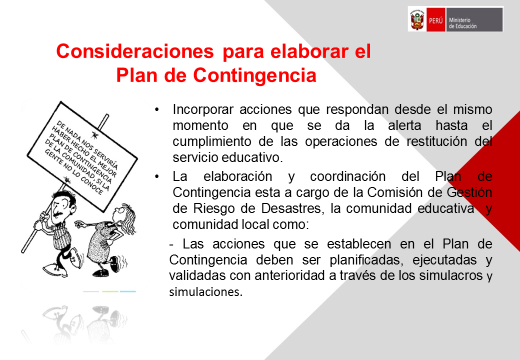 2018INFORMACIÓN GENERAL. Aquí se presenta información de la institución educativa.1.2	Número de Estudiantes, docentes y administrativos: Consignar el número de estudiantes, personal docente y administrativo por nivel según los niveles.DESCRIPCIÓN DEL ESCENARIO DE RIESGO. (Describir considerando los siguientes puntos) Característica del peligro (El plan de Contingencia se realiza para cada peligro) Seleccionar uno de los escenarios y colocar las características.Para sismo  Para lluvia inundacionesPara heladasConsiderar las consecuencias probables de evento adversoOBJETIVOS DEL PLAN DE CONTINGENCIA3.1 Objetivo General.Responde al criterio de minimizar o reducir los efectos del evento adverso. Orienta la respuesta y continuidad del servicio educativo de la I.E.  Ante la ocurrencia o inminencia de un evento determinado.Objetivos EspecíficosACCIONES PARA LA PREPARACIÓN. Se describirá las acciones y actividades, desde la identificación de la afectación, para la atención de una emergencia o desastre, para realizar la preparación  para minimizar los daños ante la inminencia de un peligro. ACCIONES PARA LA RESPUESTA. Se describirá las acciones y actividades, desde la identificación de la afectación, para la atención de una emergencia o desastre, inmediatamente de ocurrido éste para minimizar los daños ante la inminencia de un peligro. ACCIONES PARA REHABILITACIÓN (CONTINUIDAD DEL SERVICIO EDUCATIVO)Se debe describir las acciones para la continuidad del servicio educativo. Como, por ejemplo: definir el espacio alterno seguro, implementación de módulos prefabricados, etc. DIRECTORIO DE LA ORGANIZACIÓN DE IIEE PARA LA EMERGENCIA DIRECTORIO DE LOS ALIADOS ESTRATÉGICOSOrganización para la emergencia.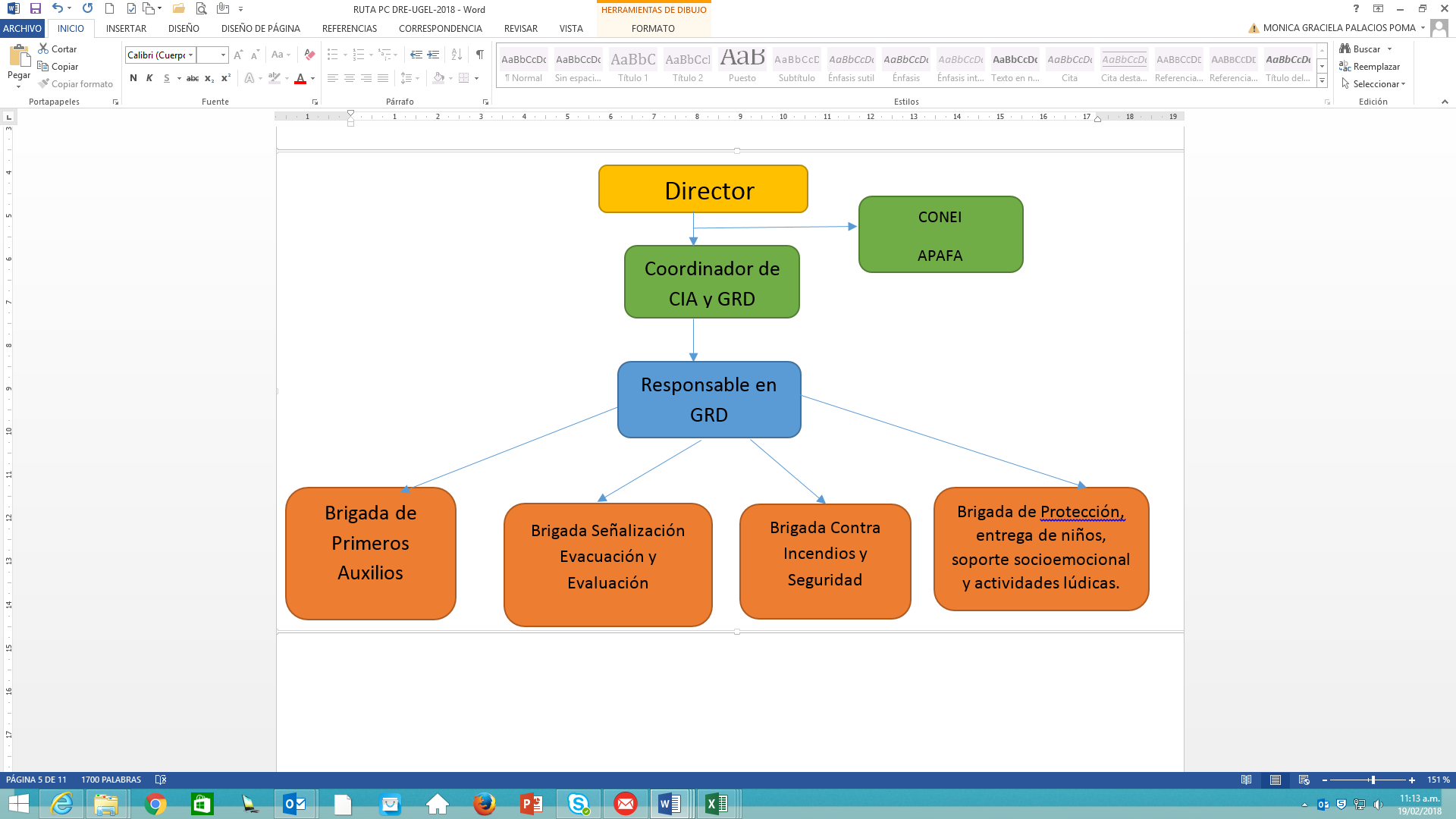 ANEXOSMAPA DE SEÑALIZACIÓN Y EVACUACIÓNBASICO DE SOPORTE SOCIOEMOCIONALPROCEDIMIENTOS DE ENTREGA DE ESTUDIANTESPROCEDIMIENTO DE ACTUACIÓN ANTE SISMO  (II.EE)FICHA EDANLISTA DE EMPADRONAMIENTOMAPA DE SEÑALIZACIÓN Y EVACUACIÓN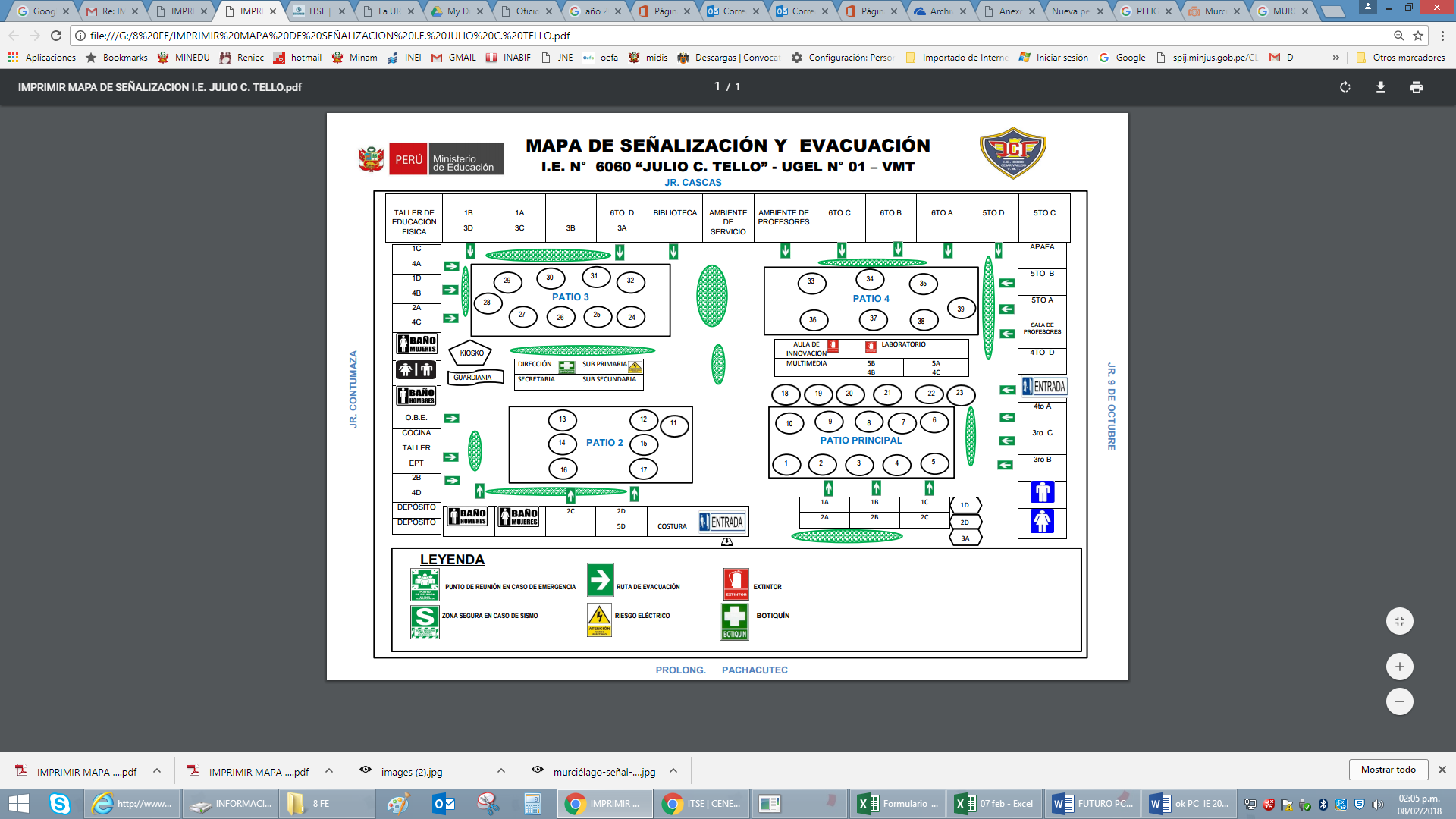 PROCEDIMIENTO BÁSICO PARA SOPORTE SOCIO EMOCIONAL (CONTENCIÓN) EN EMERGENCIAPROCEDIMIENTO PARA LA ENTREGA DE ESTUDIANTESPROCEDIMIENTO DE ACTUACIÓN ANTE SISMO  (II.EE)DATOS GENERALESDATOS GENERALESDATOS GENERALESDATOS GENERALESNOMBRE  I.E.:D.R.E.:U.G.E.L.:PROVINCIA:DISTRITO:CENTRO POBLADO:AREA GEOGRÁFICA:DIRECCIÓN:ALTITUD:DIRECTOR (A):CELULAR  DIRECTOR(A):TELÉFONO I.E.:CORREO ELECTRÓNICO:COORDINADOR DE COMISIÓN DE CIUDADANÍA AMBIENTAL Y GRD:RESPONSABLE EN GESTIÓN DEL RIESGO  DE DESASTRESMODALIDADMODALIDADMODALIDADMODALIDADMODALIDADMODALIDADMODALIDADMODALIDADMODALIDADMODALIDADN° EstudiantesN° EstudiantesN° DocentesN° DocentesN° AdministrativosN° AdministrativosN° AdministrativosEBREBREBAEBAEBEEBECETPROCETPROSUPERIORSUPERIORHMHMHMInicialInicialEspecialCTPROSuperiorPrimariaIntermedioBásicoI.S.P.SecundariaAvanzadoIntermedioE.S.F.A.SubtotalesSubtotalesSubtotalesSubtotalesSubtotalesSubtotalesSubtotalesSubtotalesSubtotalesSubtotalesTotalTotalTotalTotalTotalTotalTotalTotalTotalTotalHora de inicio10:00 – 15:00 – 20:00 horasMagnitud8.8° MwIntensidad IX de la escala de Mercalli Modificada.Epicentro 70 Km al Oeste de La Punta.Duración1 minuto.Fuente IGPInformación DHNGENERA TSUNAMIHora 10:00 – 15:00 – 20:00 horasMagnitudSe registran precipitaciones de gran magnitud.Inundaciones y movimientos de masasA consecuencia de las intensas lluvias se producen inundaciones y movimientos de masas (Huaycos y deslizamientos)Hora 10:00 – 15:00 – 20:00 horasSENAMHI Se espera un descenso importante de las temperaturas mínimas en la sierra, por el ingreso de masa de aire seco del Pacífico. Este descenso de temperaturas mínimas intensificará las heladas meteorológicas, alcanzando valores extremos de hasta -20°C.Otros Eventos Se producen nevadas y vientos fuertes.AFECTACIÓN A LA VIDA Y A LA SALUDAFECTACIÓN A LA VIDA Y A LA SALUDAFECTACIÓN A LA VIDA Y A LA SALUDHeridosHeridosHeridosFallecidosDesaparecidosAfectación a la vida y la salud (Cantidad)EstudiantesEstudiantes(     )(     )(     )(     )(     )Afectación a la vida y la salud (Cantidad)DocentesDocentes(     )(     )(     )(     )(     )Afectación a la vida y la salud (Cantidad)AdministrativosAdministrativos(     )(     )(     )(     )(     )Afectación a la vida y la salud (Cantidad)Afectación emocional:Afectación emocional:Afectación emocional:Afectación emocional:Afectación emocional:Afectación emocional:Afectación emocional:AFECTACIÓN A LA INFRAESTRUCTURAAFECTACIÓN A LA INFRAESTRUCTURAAFECTACIÓN A LA INFRAESTRUCTURAAfectado Afectado Afectado                 InhabilitadoDestruidoAfectación a la infraestructura (Cantidad)AulasAulas(     )(     )(     )(     )(     )Afectación a la infraestructura (Cantidad)DirecciónDirección(     )(     )(     )(     )(     )Afectación a la infraestructura (Cantidad)Otros ambienteOtros ambiente(     )(     )(     )(     )(     )1.La infraestructura del local escolar ha colapsado en su totalidad sin posibilidad de acceder.1.La infraestructura del local escolar ha colapsado en su totalidad sin posibilidad de acceder.1.La infraestructura del local escolar ha colapsado en su totalidad sin posibilidad de acceder.1.La infraestructura del local escolar ha colapsado en su totalidad sin posibilidad de acceder.1.La infraestructura del local escolar ha colapsado en su totalidad sin posibilidad de acceder.Si (   )                        No(    )Si (   )                        No(    )Si (   )                        No(    )2.El lugar de ingreso se encuentra afectado (inundado por agua o lodo, derrumbado o colapsado).2.El lugar de ingreso se encuentra afectado (inundado por agua o lodo, derrumbado o colapsado).2.El lugar de ingreso se encuentra afectado (inundado por agua o lodo, derrumbado o colapsado).2.El lugar de ingreso se encuentra afectado (inundado por agua o lodo, derrumbado o colapsado).2.El lugar de ingreso se encuentra afectado (inundado por agua o lodo, derrumbado o colapsado).Si (   )                        No(    )Si (   )                        No(    )Si (   )                        No(    )AFECTACIÓN AL MATERIAL EDUCATIVO Y EQUIPOSAFECTACIÓN AL MATERIAL EDUCATIVO Y EQUIPOSAFECTACIÓN AL MATERIAL EDUCATIVO Y EQUIPOSAFECTACIÓN AL MATERIAL EDUCATIVO Y EQUIPOSAFECTACIÓN AL MATERIAL EDUCATIVO Y EQUIPOSAFECTACIÓN AL MATERIAL EDUCATIVO Y EQUIPOSAFECTACIÓN AL MATERIAL EDUCATIVO Y EQUIPOSAFECTACIÓN AL MATERIAL EDUCATIVO Y EQUIPOSAfectación al material y equipos(Cantidad)Afectación al material y equipos(Cantidad)libroslibrosSi (   )                        No (    )Si (   )                        No (    )Si (   )                        No (    )Si (   )                        No (    )Afectación al material y equipos(Cantidad)Afectación al material y equipos(Cantidad)Cuaderno de trabajo Cuaderno de trabajo Si (   )                        No (    )Si (   )                        No (    )Si (   )                        No (    )Si (   )                        No (    )Afectación al material y equipos(Cantidad)Afectación al material y equipos(Cantidad)ComputadoraComputadoraSi (   )                        No (    )Si (   )                        No (    )Si (   )                        No (    )Si (   )                        No (    )Afectación al material y equipos(Cantidad)Afectación al material y equipos(Cantidad)OtrosOtrosAFECTACIÓN AL SERVICIO BÁSICOAFECTACIÓN AL SERVICIO BÁSICOAFECTACIÓN AL SERVICIO BÁSICOAFECTACIÓN AL SERVICIO BÁSICOAFECTACIÓN AL SERVICIO BÁSICOAFECTACIÓN AL SERVICIO BÁSICOAFECTACIÓN AL SERVICIO BÁSICOAFECTACIÓN AL SERVICIO BÁSICOAfectación al servicio básicoAfectación al servicio básicoAguaAguaSi (   )                        No (    )Si (   )                        No (    )Si (   )                        No (    )Si (   )                        No (    )Afectación al servicio básicoAfectación al servicio básicoDesagüeDesagüeSi (   )                        No (    )Si (   )                        No (    )Si (   )                        No (    )Si (   )                        No (    )Afectación al servicio básicoAfectación al servicio básicoElectricidadElectricidadSi (   )                        No (    )Si (   )                        No (    )Si (   )                        No (    )Si (   )                        No (    )Afectación al servicio básicoAfectación al servicio básicoServicios HigiénicosServicios HigiénicosSi (   )                        No (    )Si (   )                        No (    )Si (   )                        No (    )Si (   )                        No (    )Afectación al servicio básicoAfectación al servicio básicoOtrosOtrosAFECTACIÓN A LA SEGURIDAD Y PROTECCIÓNAFECTACIÓN A LA SEGURIDAD Y PROTECCIÓNAFECTACIÓN A LA SEGURIDAD Y PROTECCIÓNAFECTACIÓN A LA SEGURIDAD Y PROTECCIÓNAFECTACIÓN A LA SEGURIDAD Y PROTECCIÓNAFECTACIÓN A LA SEGURIDAD Y PROTECCIÓNAFECTACIÓN A LA SEGURIDAD Y PROTECCIÓNAFECTACIÓN A LA SEGURIDAD Y PROTECCIÓNAfectación la seguridad y protecciónAfectación la seguridad y protecciónPresencia de pandillajes Presencia de pandillajes Si (   )                        No (    )Si (   )                        No (    )Si (   )                        No (    )Si (   )                        No (    )Afectación la seguridad y protecciónAfectación la seguridad y protecciónDelincuencia juvenilDelincuencia juvenilSi (   )                        No (    )Si (   )                        No (    )Si (   )                        No (    )Si (   )                        No (    )Afectación la seguridad y protecciónAfectación la seguridad y protecciónOtrosOtrosSi (   )                        No (    )Si (   )                        No (    )Si (   )                        No (    )Si (   )                        No (    )AFECTACIÓN A LAS VIAS DE ACCESOAFECTACIÓN A LAS VIAS DE ACCESOAFECTACIÓN A LAS VIAS DE ACCESOAFECTACIÓN A LAS VIAS DE ACCESOAFECTACIÓN A LAS VIAS DE ACCESOAFECTACIÓN A LAS VIAS DE ACCESOAFECTACIÓN A LAS VIAS DE ACCESOAFECTACIÓN A LAS VIAS DE ACCESO Las vías de acceso hacia el local escolar (caminos, carreteras o puentes) están inhabilitadas o colapsadas. Las vías de acceso hacia el local escolar (caminos, carreteras o puentes) están inhabilitadas o colapsadas. Las vías de acceso hacia el local escolar (caminos, carreteras o puentes) están inhabilitadas o colapsadas. Las vías de acceso hacia el local escolar (caminos, carreteras o puentes) están inhabilitadas o colapsadas.                              Si (   )                        No (    )                               Si (   )                        No (    )                               Si (   )                        No (    )                               Si (   )                        No (    ) Por medidas de seguridad, las vías de acceso al local escolar están restringidas temporalmente.Por medidas de seguridad, las vías de acceso al local escolar están restringidas temporalmente.Por medidas de seguridad, las vías de acceso al local escolar están restringidas temporalmente.Por medidas de seguridad, las vías de acceso al local escolar están restringidas temporalmente.                              Si (   )                       No (    )                              Si (   )                       No (    )                              Si (   )                       No (    )                              Si (   )                       No (    )AFECTACIÓN A LAS ACTIVIDADES ECONOMICAS DE LA POBLACIÓNAFECTACIÓN A LAS ACTIVIDADES ECONOMICAS DE LA POBLACIÓNAFECTACIÓN A LAS ACTIVIDADES ECONOMICAS DE LA POBLACIÓNAFECTACIÓN A LAS ACTIVIDADES ECONOMICAS DE LA POBLACIÓNAFECTACIÓN A LAS ACTIVIDADES ECONOMICAS DE LA POBLACIÓNAFECTACIÓN A LAS ACTIVIDADES ECONOMICAS DE LA POBLACIÓNAFECTACIÓN A LAS ACTIVIDADES ECONOMICAS DE LA POBLACIÓNAFECTACIÓN A LAS ACTIVIDADES ECONOMICAS DE LA POBLACIÓNLas viviendas de los estudiantes ha colapsadoLas viviendas de los estudiantes ha colapsadoLas viviendas de los estudiantes ha colapsadoLas viviendas de los estudiantes ha colapsado                              Si (   )                        No (    )                               Si (   )                        No (    )                               Si (   )                        No (    )                               Si (   )                        No (    ) Los padres de los estudiantes no tienen trabajo producto del evento sufrido.Los padres de los estudiantes no tienen trabajo producto del evento sufrido.Los padres de los estudiantes no tienen trabajo producto del evento sufrido.Los padres de los estudiantes no tienen trabajo producto del evento sufrido.                              Si (   )                       No (    )                              Si (   )                       No (    )                              Si (   )                       No (    )                              Si (   )                       No (    )ACCIONES DE PREPARACIÓNRECURSOSRESPONSABLESIdentificar zonas o áreas seguras para el desplazamiento de los estudiantes y demás miembros de la IE así como identificar y señalizar las rutas de evacuación (interna y externa) en mapas, planos, cartillas entre otros. Implementar un sistema de alarmas o alertas en caso de emergencia con equipos de altavoces, campana o timbre con sistema de claves de llamado para facilitar la comunicación dentro de la IIEE. Implementar dispositivos de seguridad como el botiquín de primeros auxilios. Implementar sistemas de protección contra incendios, equipos de extinción portátiles, sistemas de ductos y gabinetes equipados con mangueras o balde con arena fina.Identificar espacios seguros para mantener en buen recaudo los materiales educativos, equipos y mobiliarios.Los materiales, equipos y mobiliarios de la institución educativa se encuentra protegidos en altillos u otras zonas segurasCuenta con botiquín de primeros auxiliosCuenta con rutas de evacuación (Mapas, planos, esquemas, croquis entre otros)Cuenta con señaléticas de seguridad debidamente instaladas con asistencia técnica.Conformar y/o fortalecer  la Comisión de Ciudadanía Ambiental y Gestión del Riesgo de Desastres de las Instituciones Educativas.Elaborar y/o actualizar  el Plan de Gestión de Riesgo de Desastres e incluirlo en los anexos del Plan Anual de Trabajo (PAT), así como los planes de contingencia por peligroAcondicionar el Centro de Operaciones de Emergencias de las Instituciones Educativas. Difundir los planes de Gestión del Riesgo de Desastres en la comunidad educativa.Desarrollar y reportar el desarrollo de los Simulacros Nacionales Escolares, programados por el MINEDU en 2018.Capacita a las  brigadas para la respuesta educativa frente a los peligros identificados a través de los simulacros.Socializar  los procedimientos de entrega de estudiantes después de la ocurrencia de una emergencia o evento adverso.ACCIONES DE RESPUESTARECURSOSPLAZOSRESPONSABLESEvacuar inmediatamente a las zonas seguras identificadas.Brindar contención emocional.Empadronar a los estudiantes: determinar fallecidos, heridos, desaparecidos.Reportar UGEL/DRE/MINEDU el estado de situación.Establecer comunicación con instituciones de primera respuestaDesarrollar actividades de contención socio-emocionalEstablecer comunicación con los padres de familia.Organizar la entrega de estudiantes/derivar a estudiantes no recogidos a la DEMUNA.Mantener información de lo sucedido a los estudiantes y los profesoresMantener información de lo sucedido a los estudiantes y los profesores (información de medios/INDECI)Desarrollar la evaluación rápida y reportar..ACCIONES DE REHABILITACIÓNRECURSOSEstablecer un espacio seguro para desarrollar el soporte socio-emocional.Limpiar/Fumigar/acondicionar la IE espacios alternos.Comunicar a la comunidad del espacio alterno/del espacio de soporte socio-emocional/lúdicoIntervenir con el currículo de emergencia.Evaluar la afectación de la I.EInfraestructuraMaterial EducativoEquiposServiciosAccesosReportar UGEL/DRE/MINEDUReportar la afectación en la población de incidencias en escolaridad.Accesos Servicio (agua, luz, desagüe, seguridad)Medios de vidaSaludAmbiente/conflicto social.Apertura las labores en I.E. espacio/alterno (agua/baños)Difusión amplia de reapertura de las labores escolares.Desarrollo de actividades de soporte socio-emocionalDesarrollo de Currículo de emergencia.Actualización del Plan de Contingencia.Cierre de la emergencia.Establecer un espacio seguro para desarrollar el soporte socio-emocional.Limpiar/Fumigar/acondicionar la IE espacios alternos.Comunicar a la comunidad del espacio alterno/del espacio de soporte socio-emocional/lúdicoIntervenir con el currículo de emergencia.Evaluar la afectación de la I.EInfraestructuraMaterial EducativoEquiposServiciosAccesosReportar UGEL/DRE/MINEDUReportar la afectación en la población de incidencias en escolaridad.Accesos Servicio (agua, luz, desagüe, seguridad)Medios de vidaSaludAmbiente/conflicto social.Apertura las labores en I.E. espacio/alterno (agua/baños)Difusión amplia de reapertura de las labores escolares.Desarrollo de actividades de soporte socio-emocionalDesarrollo de Currículo de emergencia.Actualización del Plan de Contingencia.Cierre de la emergencia.Nombres y apellidosCargoCorreoTeléfono fijoTeléfono celularInstituciónNombres y apellidosCorreoTeléfono fijoTeléfono celularBomberosMunicipalidad –Defensa CivilPolicía NacionalObjetivoObjetivoBrindar la contención emocional que permita a los estudiantes recuperar su equilibrio emocional.Brindar la contención emocional que permita a los estudiantes recuperar su equilibrio emocional.Activación: Docente que se encuentre con los estudiantes en la hora del simulacro desarrollará las acciones de soporte socioemocional (contención).Activación: Docente que se encuentre con los estudiantes en la hora del simulacro desarrollará las acciones de soporte socioemocional (contención).Activación: Docente que se encuentre con los estudiantes en la hora del simulacro desarrollará las acciones de soporte socioemocional (contención).Activación: Docente que se encuentre con los estudiantes en la hora del simulacro desarrollará las acciones de soporte socioemocional (contención).Evento adversoPresencia de lluvias, inundaciones, huaycos, deslizamientos, sismos.Evento adversoPresencia de lluvias, inundaciones, huaycos, deslizamientos, sismos.Evento adversoPresencia de lluvias, inundaciones, huaycos, deslizamientos, sismos.Activación del Protocolo: en situaciones de emergencia en la IE.Acciones y responsables de la ejecución de acciones-Secuencia de actividades operativas Acciones y responsables de la ejecución de acciones-Secuencia de actividades operativas Acciones y responsables de la ejecución de acciones-Secuencia de actividades operativas Acciones y responsables de la ejecución de acciones-Secuencia de actividades operativas Encargado/aActividad/es – Tiempos: a la señal de alarma de la emergenciaActividad/es – Tiempos: a la señal de alarma de la emergenciaActividad/es – Tiempos: a la señal de alarma de la emergenciaDocente que se encuentre con los estudiantes durante la alarma de emergencia.El docente inicia la contención socioemocional, para ello; en tono,  firme, claro  y afectivo deberá indicar a los estudiantes trasladarse al lugar previamente destinado en el proceso de evacuación.Durante la evacuación al lugar seguro el docente dirá a los estudiantes que  esta actividad ES UN COMPROMISO DE TODOS Y DE LA CUAL DEPENDERÁ LA VIDA MUCHOS. Continuará diciendo:   “mantengan la calma, “fíjense por dónde caminan, vayan de prisa pero sin correr, estemos pendientes todos de todos” siempre en tono firme y afectivo. El docente inicia la contención socioemocional, para ello; en tono,  firme, claro  y afectivo deberá indicar a los estudiantes trasladarse al lugar previamente destinado en el proceso de evacuación.Durante la evacuación al lugar seguro el docente dirá a los estudiantes que  esta actividad ES UN COMPROMISO DE TODOS Y DE LA CUAL DEPENDERÁ LA VIDA MUCHOS. Continuará diciendo:   “mantengan la calma, “fíjense por dónde caminan, vayan de prisa pero sin correr, estemos pendientes todos de todos” siempre en tono firme y afectivo. El docente inicia la contención socioemocional, para ello; en tono,  firme, claro  y afectivo deberá indicar a los estudiantes trasladarse al lugar previamente destinado en el proceso de evacuación.Durante la evacuación al lugar seguro el docente dirá a los estudiantes que  esta actividad ES UN COMPROMISO DE TODOS Y DE LA CUAL DEPENDERÁ LA VIDA MUCHOS. Continuará diciendo:   “mantengan la calma, “fíjense por dónde caminan, vayan de prisa pero sin correr, estemos pendientes todos de todos” siempre en tono firme y afectivo. Docente que se encuentre con los estudiantes durante la alarma de emergencia.Actividad/es – En el lugar donde han sido ubicados en la evacuación.Actividad/es – En el lugar donde han sido ubicados en la evacuación.Actividad/es – En el lugar donde han sido ubicados en la evacuación.Docente que se encuentre con los estudiantes durante la alarma de emergencia.Ubicado en el lugar seguro, continúa la contención socioemocional y promueve la autoprotección. Para ello da inicio con la técnica de respiración (solicita a los estudiantes que pongan su mano a la altura de la boca del estómago, luego inhalen  aire  por la nariz con la boca cerrada, inflando con este el estómago, seguidamente exhalan el aire lentamente por la boca)  ejercicio que puede repetirse por espacio de tres minutos, solicitando que cada nuevo ejercicio la exhalación sea más lenta. Seguidamente les explica que las “emociones como el miedo, la angustia y otras que producen malestar, son emociones totalmente normales y que estás irán  pasando”.Recordarles que lo más valioso ante una situación de emergencia es preservar la vida, cuidando nuestra integridad física y emocional. Una medida importante ES APRENDER A CONTROLAR LAS EMOCIONES, especialmente aquellas que son desagradables y nos exponen a mayores riesgos. Las emociones pueden ser más riesgosas que el propio evento de la emergencia. ESTO ES UNA FORMA DE PROMOVER LA AUTOPROTECCION EN LA EMERGENCIA.Seguidamente se les propone entonar  una canción, la cual tiene por objetivo liberar la tensión y bloquear las emociones negativas (naturales en este momento), en la cual todos participen, la canción debe contener un mensaje que promueva la autoprotección, la expresión de emociones.Por ejemplo:“Si el mal toca tu corazón, no lo dejes entrar dile no no no dile no no lo divino  vive en mi”  “Si tienes muchas ganas de silvar,……no te quedes con las ganas de silvar….….Al culminar la canción realizar el ejercicio de respiración.Promover una actividad lúdica, que centre la atención en el juego evitando que pensamientos catastróficos gobiernen: Por ejemplo:“La papa caliente,” (se indica a los estudiantes que  circulará la pelota (u otro objeto que esté a la mano) rápidamente de mano en mano y que a la voz de alto del docente, el alumno que en ese momento tenga la pelota en su mano, deberá mostrar una cualidad o habilidad. Y se repetirá el juego las veces que sea necesario (el docente evalúa la prudencia del tiempo de juego). Otro juego puede ser “Medio limón, un limón”. Se inicia el juego indicando a los alumnos lo siguiente, el docente iniciará  diciendo “Medio limón un limón….continua el estudiante que el elija, quien repite lo dicho por la profesora  y a agrega…… medio limón, un limón, dos limones…hasta completar el grupo o los elegidos”.Al culminar la canción realizar el ejercicio de respiración.Ubicado en el lugar seguro, continúa la contención socioemocional y promueve la autoprotección. Para ello da inicio con la técnica de respiración (solicita a los estudiantes que pongan su mano a la altura de la boca del estómago, luego inhalen  aire  por la nariz con la boca cerrada, inflando con este el estómago, seguidamente exhalan el aire lentamente por la boca)  ejercicio que puede repetirse por espacio de tres minutos, solicitando que cada nuevo ejercicio la exhalación sea más lenta. Seguidamente les explica que las “emociones como el miedo, la angustia y otras que producen malestar, son emociones totalmente normales y que estás irán  pasando”.Recordarles que lo más valioso ante una situación de emergencia es preservar la vida, cuidando nuestra integridad física y emocional. Una medida importante ES APRENDER A CONTROLAR LAS EMOCIONES, especialmente aquellas que son desagradables y nos exponen a mayores riesgos. Las emociones pueden ser más riesgosas que el propio evento de la emergencia. ESTO ES UNA FORMA DE PROMOVER LA AUTOPROTECCION EN LA EMERGENCIA.Seguidamente se les propone entonar  una canción, la cual tiene por objetivo liberar la tensión y bloquear las emociones negativas (naturales en este momento), en la cual todos participen, la canción debe contener un mensaje que promueva la autoprotección, la expresión de emociones.Por ejemplo:“Si el mal toca tu corazón, no lo dejes entrar dile no no no dile no no lo divino  vive en mi”  “Si tienes muchas ganas de silvar,……no te quedes con las ganas de silvar….….Al culminar la canción realizar el ejercicio de respiración.Promover una actividad lúdica, que centre la atención en el juego evitando que pensamientos catastróficos gobiernen: Por ejemplo:“La papa caliente,” (se indica a los estudiantes que  circulará la pelota (u otro objeto que esté a la mano) rápidamente de mano en mano y que a la voz de alto del docente, el alumno que en ese momento tenga la pelota en su mano, deberá mostrar una cualidad o habilidad. Y se repetirá el juego las veces que sea necesario (el docente evalúa la prudencia del tiempo de juego). Otro juego puede ser “Medio limón, un limón”. Se inicia el juego indicando a los alumnos lo siguiente, el docente iniciará  diciendo “Medio limón un limón….continua el estudiante que el elija, quien repite lo dicho por la profesora  y a agrega…… medio limón, un limón, dos limones…hasta completar el grupo o los elegidos”.Al culminar la canción realizar el ejercicio de respiración.Ubicado en el lugar seguro, continúa la contención socioemocional y promueve la autoprotección. Para ello da inicio con la técnica de respiración (solicita a los estudiantes que pongan su mano a la altura de la boca del estómago, luego inhalen  aire  por la nariz con la boca cerrada, inflando con este el estómago, seguidamente exhalan el aire lentamente por la boca)  ejercicio que puede repetirse por espacio de tres minutos, solicitando que cada nuevo ejercicio la exhalación sea más lenta. Seguidamente les explica que las “emociones como el miedo, la angustia y otras que producen malestar, son emociones totalmente normales y que estás irán  pasando”.Recordarles que lo más valioso ante una situación de emergencia es preservar la vida, cuidando nuestra integridad física y emocional. Una medida importante ES APRENDER A CONTROLAR LAS EMOCIONES, especialmente aquellas que son desagradables y nos exponen a mayores riesgos. Las emociones pueden ser más riesgosas que el propio evento de la emergencia. ESTO ES UNA FORMA DE PROMOVER LA AUTOPROTECCION EN LA EMERGENCIA.Seguidamente se les propone entonar  una canción, la cual tiene por objetivo liberar la tensión y bloquear las emociones negativas (naturales en este momento), en la cual todos participen, la canción debe contener un mensaje que promueva la autoprotección, la expresión de emociones.Por ejemplo:“Si el mal toca tu corazón, no lo dejes entrar dile no no no dile no no lo divino  vive en mi”  “Si tienes muchas ganas de silvar,……no te quedes con las ganas de silvar….….Al culminar la canción realizar el ejercicio de respiración.Promover una actividad lúdica, que centre la atención en el juego evitando que pensamientos catastróficos gobiernen: Por ejemplo:“La papa caliente,” (se indica a los estudiantes que  circulará la pelota (u otro objeto que esté a la mano) rápidamente de mano en mano y que a la voz de alto del docente, el alumno que en ese momento tenga la pelota en su mano, deberá mostrar una cualidad o habilidad. Y se repetirá el juego las veces que sea necesario (el docente evalúa la prudencia del tiempo de juego). Otro juego puede ser “Medio limón, un limón”. Se inicia el juego indicando a los alumnos lo siguiente, el docente iniciará  diciendo “Medio limón un limón….continua el estudiante que el elija, quien repite lo dicho por la profesora  y a agrega…… medio limón, un limón, dos limones…hasta completar el grupo o los elegidos”.Al culminar la canción realizar el ejercicio de respiración.Docente que se encuentre con los estudiantes durante la alarma de emergencia.Actividad/es – Para el desplazamiento a sus hogares y/o entrega a sus padres.Actividad/es – Para el desplazamiento a sus hogares y/o entrega a sus padres.Actividad/es – Para el desplazamiento a sus hogares y/o entrega a sus padres.Docente que se encuentre con los estudiantes durante la alarma de emergencia.El docente en el caso de inicial y primaria indica a los alumnos que llegó el momento de trasladarse a sus hogares porque sus padres están llegando a recogerlos, en el caso de secundaria  se les indica las rutas más seguras, que han sido oficialmente comunicadas por la CGRD de la IE.Pedir que organicen las cosas que necesariamente tengan que llevar, tomando en cuenta que sus manos deben estar libres durante su traslado. Si van con sus padres hacerles recordar que no deben exponerse a peligros y controlar las emociones, porque lo más importante la AUTOPROTECCIÓN para preservar la vida.Finalmente el docente les recuerda que deberán estar atentos al reinicio de las actividades educativas, para lo cual enfatiza que la  IE y sus docente estarán gustosos de volverles a ver después de esta emergencia.Asimismo los felicita por haber realizado con éxito todas las indicaciones dadas que tiene por objetivo preservar su vida y el goce de sus derechos. También les enfatiza que confía plenamente que ellos pondrán en práctica lo aprendido si esta situación se diera realmente.El docente en el caso de inicial y primaria indica a los alumnos que llegó el momento de trasladarse a sus hogares porque sus padres están llegando a recogerlos, en el caso de secundaria  se les indica las rutas más seguras, que han sido oficialmente comunicadas por la CGRD de la IE.Pedir que organicen las cosas que necesariamente tengan que llevar, tomando en cuenta que sus manos deben estar libres durante su traslado. Si van con sus padres hacerles recordar que no deben exponerse a peligros y controlar las emociones, porque lo más importante la AUTOPROTECCIÓN para preservar la vida.Finalmente el docente les recuerda que deberán estar atentos al reinicio de las actividades educativas, para lo cual enfatiza que la  IE y sus docente estarán gustosos de volverles a ver después de esta emergencia.Asimismo los felicita por haber realizado con éxito todas las indicaciones dadas que tiene por objetivo preservar su vida y el goce de sus derechos. También les enfatiza que confía plenamente que ellos pondrán en práctica lo aprendido si esta situación se diera realmente.El docente en el caso de inicial y primaria indica a los alumnos que llegó el momento de trasladarse a sus hogares porque sus padres están llegando a recogerlos, en el caso de secundaria  se les indica las rutas más seguras, que han sido oficialmente comunicadas por la CGRD de la IE.Pedir que organicen las cosas que necesariamente tengan que llevar, tomando en cuenta que sus manos deben estar libres durante su traslado. Si van con sus padres hacerles recordar que no deben exponerse a peligros y controlar las emociones, porque lo más importante la AUTOPROTECCIÓN para preservar la vida.Finalmente el docente les recuerda que deberán estar atentos al reinicio de las actividades educativas, para lo cual enfatiza que la  IE y sus docente estarán gustosos de volverles a ver después de esta emergencia.Asimismo los felicita por haber realizado con éxito todas las indicaciones dadas que tiene por objetivo preservar su vida y el goce de sus derechos. También les enfatiza que confía plenamente que ellos pondrán en práctica lo aprendido si esta situación se diera realmente.ObjetivoObjetivoProteger la vida y seguridad de los estudiantes Proteger la vida y seguridad de los estudiantes Activación: Docente coordinador de la Brigada de protección y entrega de niños activa las acciones y se inicia las actividades previstas en el protocolo.Activación: Docente coordinador de la Brigada de protección y entrega de niños activa las acciones y se inicia las actividades previstas en el protocolo.Activación: Docente coordinador de la Brigada de protección y entrega de niños activa las acciones y se inicia las actividades previstas en el protocolo.Activación: Docente coordinador de la Brigada de protección y entrega de niños activa las acciones y se inicia las actividades previstas en el protocolo.QuéQuéQuéCómo Evento adversoPresencia de lluvias, inundaciones, huaycos, deslizamientos, sismosEvento adversoPresencia de lluvias, inundaciones, huaycos, deslizamientos, sismosEvento adversoPresencia de lluvias, inundaciones, huaycos, deslizamientos, sismosActivación del Protocolo: comunicación directa a los equipos de la I.E. /docentes/brigadistas escolares/visitantes en la I.E.Acciones previas Elaborar un plan de protección y entrega de niños, el mismo que debe estar insertado en el Plan de Respuesta de la I.E.Elaborar y actualizar las fichas de emergencias de los estudiantes (nivel, grado)Elaborar y mantener en stock las fichas de entrega.Coordinar y establecer acuerdos y convenios con la PNP, Fiscalía, DEMUNA, MIDIS; en los procedimientos de entrega de niños a sus familiares.Establecer los procedimientos logísticos para prestar el servicio.Organizar, coordinar y capacitar a los miembros de la comunidad educativa en los procedimientos de protección y entrega de niños.Determinar el área física de entrega de estudiantes.Acciones previas Elaborar un plan de protección y entrega de niños, el mismo que debe estar insertado en el Plan de Respuesta de la I.E.Elaborar y actualizar las fichas de emergencias de los estudiantes (nivel, grado)Elaborar y mantener en stock las fichas de entrega.Coordinar y establecer acuerdos y convenios con la PNP, Fiscalía, DEMUNA, MIDIS; en los procedimientos de entrega de niños a sus familiares.Establecer los procedimientos logísticos para prestar el servicio.Organizar, coordinar y capacitar a los miembros de la comunidad educativa en los procedimientos de protección y entrega de niños.Determinar el área física de entrega de estudiantes.Acciones previas Elaborar un plan de protección y entrega de niños, el mismo que debe estar insertado en el Plan de Respuesta de la I.E.Elaborar y actualizar las fichas de emergencias de los estudiantes (nivel, grado)Elaborar y mantener en stock las fichas de entrega.Coordinar y establecer acuerdos y convenios con la PNP, Fiscalía, DEMUNA, MIDIS; en los procedimientos de entrega de niños a sus familiares.Establecer los procedimientos logísticos para prestar el servicio.Organizar, coordinar y capacitar a los miembros de la comunidad educativa en los procedimientos de protección y entrega de niños.Determinar el área física de entrega de estudiantes.Acciones previas Elaborar un plan de protección y entrega de niños, el mismo que debe estar insertado en el Plan de Respuesta de la I.E.Elaborar y actualizar las fichas de emergencias de los estudiantes (nivel, grado)Elaborar y mantener en stock las fichas de entrega.Coordinar y establecer acuerdos y convenios con la PNP, Fiscalía, DEMUNA, MIDIS; en los procedimientos de entrega de niños a sus familiares.Establecer los procedimientos logísticos para prestar el servicio.Organizar, coordinar y capacitar a los miembros de la comunidad educativa en los procedimientos de protección y entrega de niños.Determinar el área física de entrega de estudiantes.Acciones y responsables de la ejecución de acciones-Secuencia de actividades operativasAcciones y responsables de la ejecución de acciones-Secuencia de actividades operativasAcciones y responsables de la ejecución de acciones-Secuencia de actividades operativasAcciones y responsables de la ejecución de acciones-Secuencia de actividades operativasEncargado/aActividad/es - TiemposActividad/es - TiemposActividad/es - TiemposDocente coordinador de la Brigada de Protección y Entrega de Niños. De 30min - 04 horas Activa el protocolo de entrega de estudiantes.Establecer en el área física la entrega de niños.Incorpora al equipo a un funcionario de la DEMUNA y de la fiscalía.Brinda información a los padres y madres de familia ubicados en la zona externa de la institución educativa, quienes se encuentran a la espera de información de la situación de sus hijos después de la emergencia.Organiza a los padres y madres de familia en grupos, según orden de llegada, e informa la ubicación de la zona de entrega de niños y niñas, para la respectiva recepciónSe desplazarán a la zona segura de manera ordenada y se iniciará la recepción de su hijo o hija, previa identificación y coordinación con el docente y director de la I.E. (La autoridad educativa verificará y empleará la documentación necesaria que permita la veracidad del caso y a su vez registrar fotográficamente).Resguarda a los estudiantes en la zona segura hasta que sean recogidos por sus padres o algún miembro de la familia. Si no se cuenta con el documento de identidad, la identificación se dará mediante el reconocimiento del familiar por parte del niño o niña; en caso el niño o niña no logre reconocerlo no se procederá a la entrega.En caso, de no ser recogidos, los estudiantes deberán ser trasladados a la DEMUNA o a la PNP, bajo firma de acta de entrega.Recuerde que el docente será responsable de los estudiantes a su cargo, hasta la llegada de su padre o madre de familia. De 30min - 04 horas Activa el protocolo de entrega de estudiantes.Establecer en el área física la entrega de niños.Incorpora al equipo a un funcionario de la DEMUNA y de la fiscalía.Brinda información a los padres y madres de familia ubicados en la zona externa de la institución educativa, quienes se encuentran a la espera de información de la situación de sus hijos después de la emergencia.Organiza a los padres y madres de familia en grupos, según orden de llegada, e informa la ubicación de la zona de entrega de niños y niñas, para la respectiva recepciónSe desplazarán a la zona segura de manera ordenada y se iniciará la recepción de su hijo o hija, previa identificación y coordinación con el docente y director de la I.E. (La autoridad educativa verificará y empleará la documentación necesaria que permita la veracidad del caso y a su vez registrar fotográficamente).Resguarda a los estudiantes en la zona segura hasta que sean recogidos por sus padres o algún miembro de la familia. Si no se cuenta con el documento de identidad, la identificación se dará mediante el reconocimiento del familiar por parte del niño o niña; en caso el niño o niña no logre reconocerlo no se procederá a la entrega.En caso, de no ser recogidos, los estudiantes deberán ser trasladados a la DEMUNA o a la PNP, bajo firma de acta de entrega.Recuerde que el docente será responsable de los estudiantes a su cargo, hasta la llegada de su padre o madre de familia. De 30min - 04 horas Activa el protocolo de entrega de estudiantes.Establecer en el área física la entrega de niños.Incorpora al equipo a un funcionario de la DEMUNA y de la fiscalía.Brinda información a los padres y madres de familia ubicados en la zona externa de la institución educativa, quienes se encuentran a la espera de información de la situación de sus hijos después de la emergencia.Organiza a los padres y madres de familia en grupos, según orden de llegada, e informa la ubicación de la zona de entrega de niños y niñas, para la respectiva recepciónSe desplazarán a la zona segura de manera ordenada y se iniciará la recepción de su hijo o hija, previa identificación y coordinación con el docente y director de la I.E. (La autoridad educativa verificará y empleará la documentación necesaria que permita la veracidad del caso y a su vez registrar fotográficamente).Resguarda a los estudiantes en la zona segura hasta que sean recogidos por sus padres o algún miembro de la familia. Si no se cuenta con el documento de identidad, la identificación se dará mediante el reconocimiento del familiar por parte del niño o niña; en caso el niño o niña no logre reconocerlo no se procederá a la entrega.En caso, de no ser recogidos, los estudiantes deberán ser trasladados a la DEMUNA o a la PNP, bajo firma de acta de entrega.Recuerde que el docente será responsable de los estudiantes a su cargo, hasta la llegada de su padre o madre de familia. ObjetivoProteger la vida y seguridad de los estudiantes Proteger la vida y seguridad de los estudiantes Proteger la vida y seguridad de los estudiantes Activación: Director/docente coordinador de la Comisión de Gestión del Riesgo de Desastres/Docente Brigadista de evacuación/cualquier miembro de la I.E. activa el SAT y se inicia las actividades previstas en el protocolo.Activación: Director/docente coordinador de la Comisión de Gestión del Riesgo de Desastres/Docente Brigadista de evacuación/cualquier miembro de la I.E. activa el SAT y se inicia las actividades previstas en el protocolo.Activación: Director/docente coordinador de la Comisión de Gestión del Riesgo de Desastres/Docente Brigadista de evacuación/cualquier miembro de la I.E. activa el SAT y se inicia las actividades previstas en el protocolo.Activación: Director/docente coordinador de la Comisión de Gestión del Riesgo de Desastres/Docente Brigadista de evacuación/cualquier miembro de la I.E. activa el SAT y se inicia las actividades previstas en el protocolo.Presencia: Sismo con alerta de tsunamiPresencia: Sismo con alerta de tsunamiPresencia: Sismo con alerta de tsunamiActivación del Protocolo: comunicación directa a los equipos de la I.E. /docentes/brigadistas escolares/visitantes en la I.E. Acciones y responsables de la ejecución de acciones-Secuencia de actividades operativasAcciones y responsables de la ejecución de acciones-Secuencia de actividades operativasAcciones y responsables de la ejecución de acciones-Secuencia de actividades operativasAcciones y responsables de la ejecución de acciones-Secuencia de actividades operativasEncargado/aEncargado/aActividad/es – Tiempos: 0 a 12 horasActividad/es – Tiempos: 0 a 12 horasDirectorDirectorRecibe la alerta a través de mensajería instantánea, llamada o telefónica del COE UGEL/DRE/MINEDU, comunicado de la Unidades de Gestión Local que existe alerta de Tsunami.Ordena la evacuación externa y vertical inmediatamente activada la alarma.Reúne a la de CGRD y activa el COE alterno de la institución en la zona segura.Establecer comunicación con instituciones de primera respuesta.Reporta al COE de la UGEL/DRE/MINEDU sobre la situación de su institución y comunidad educativa.Coordina con instituciones locales y comunales.Informa a la comunidad educativa la situación.Recibe la alerta a través de mensajería instantánea, llamada o telefónica del COE UGEL/DRE/MINEDU, comunicado de la Unidades de Gestión Local que existe alerta de Tsunami.Ordena la evacuación externa y vertical inmediatamente activada la alarma.Reúne a la de CGRD y activa el COE alterno de la institución en la zona segura.Establecer comunicación con instituciones de primera respuesta.Reporta al COE de la UGEL/DRE/MINEDU sobre la situación de su institución y comunidad educativa.Coordina con instituciones locales y comunales.Informa a la comunidad educativa la situación.Personal administrativoPersonal administrativoApoyan en la evacuación y la logística durante la emergencia a la zona segura externa.Apoyan en la evacuación y la logística durante la emergencia a la zona segura externa.PORTERO,PORTERO,Activa la alarma.Controla la salida de la comunidad educativa para la evacuación a la zona segura interna y externa vertical.Cierra la puerta de ingreso de la I.E por seguridad.Administra las llaves y reconoce las vías de acceso al interior y exterior a la escuela para el retorno de los estudiantes y Docentes.Activa la alarma.Controla la salida de la comunidad educativa para la evacuación a la zona segura interna y externa vertical.Cierra la puerta de ingreso de la I.E por seguridad.Administra las llaves y reconoce las vías de acceso al interior y exterior a la escuela para el retorno de los estudiantes y Docentes.SECRETARIA,SECRETARIA,Se constituye al Centro de monitoreo de emergencia para realizar el reporte.Realiza la comunicación con los padres de familia y o apoderados o persona que se encuentra al cargo, para el recojo de sus hijos.Comunica y tranquiliza a los padres de familia sobre la situación de los estudiantes.Se constituye al Centro de monitoreo de emergencia para realizar el reporte.Realiza la comunicación con los padres de familia y o apoderados o persona que se encuentra al cargo, para el recojo de sus hijos.Comunica y tranquiliza a los padres de familia sobre la situación de los estudiantes.AUXILIARESAUXILIARESApoya en la evacuación de la comunidad educativa a la zona segura.Mantiene el orden en la zona segura.Apoya en el centro de Operaciones de emergencia y monitoreo.Apoya en la evacuación de la comunidad educativa a la zona segura.Mantiene el orden en la zona segura.Apoya en el centro de Operaciones de emergencia y monitoreo.Coordinador de la CGRDCoordinador de la CGRDOrganiza y coordina la evacuación con las brigadas y equipos responsables de los estudiantes.Ejecuta la evacuación de la comunidad educativa a las zonas seguras.Solicita información de situación a las brigadas. Informa a la sala de crisis la situación de la emergencia.Comunica a la comunidad educativa las disposiciones tomadas por la sala de crisis. Organiza y coordina la evacuación con las brigadas y equipos responsables de los estudiantes.Ejecuta la evacuación de la comunidad educativa a las zonas seguras.Solicita información de situación a las brigadas. Informa a la sala de crisis la situación de la emergencia.Comunica a la comunidad educativa las disposiciones tomadas por la sala de crisis. Brigada de Docentes de evacuación y evaluación.Brigada de Docentes de evacuación y evaluación.Dirige la evacuación.Realiza la evaluación de daños y análisis de necesidades (EDAN) y reporta al Coordinador de la CGRD.Verifica que la comunidad educativa haya evacuada a la zona segura.Realiza el reporte de las personas de la comunidad educativa desaparecidas, heridos y fallecidos y atrapados.Contabiliza las perdidas en material educativo, mobiliario e infraestructura con el EDAN sectorial.Dirige la evacuación.Realiza la evaluación de daños y análisis de necesidades (EDAN) y reporta al Coordinador de la CGRD.Verifica que la comunidad educativa haya evacuada a la zona segura.Realiza el reporte de las personas de la comunidad educativa desaparecidas, heridos y fallecidos y atrapados.Contabiliza las perdidas en material educativo, mobiliario e infraestructura con el EDAN sectorial.Brigada de Docentes protección y entrega de niñosBrigada de Docentes protección y entrega de niñosEmpadronamiento de los estudiantes en la zona segura. Resguardo de la seguridad y de los estudiantes en la zona segura que se encuentran bajo su responsabilidad.Realiza la entrega de niños a sus padres y apoderados según procedimientos establecidos.De no llegar los padres de familia o apoderados, los estudiantes continuaran bajo custodia en la zona segura.Empadronamiento de los estudiantes en la zona segura. Resguardo de la seguridad y de los estudiantes en la zona segura que se encuentran bajo su responsabilidad.Realiza la entrega de niños a sus padres y apoderados según procedimientos establecidos.De no llegar los padres de familia o apoderados, los estudiantes continuaran bajo custodia en la zona segura.Equipo de contención y soporte socioemocional y actividades lúdicasEquipo de contención y soporte socioemocional y actividades lúdicasRealiza la contención socioemocional para el restablecimiento emocional de la comunidad educativa.Asegura que todos los estudiantes participen de las actividades realizadas para su contención.Identificar los casos críticos para su atención especializada.Realiza la contención socioemocional para el restablecimiento emocional de la comunidad educativa.Asegura que todos los estudiantes participen de las actividades realizadas para su contención.Identificar los casos críticos para su atención especializada.Centro de Monitoreo.Centro de Monitoreo.Ubica el COE alterno en la zona segura externa.Inicia las operaciones de monitoreo y seguimiento de la emergencia.Consolida la información de daños y necesidades de la institución educativa.Coordina las acciones de búsqueda y salvamento de los desaparecidos.Coordina el traslado de los heridos graves a los centros de salud más cercano.Coordina con los padres de Familia o apoderado para la entrega de sus hijos en la zona segura.Mantiene enlace permanente con los COE UGEL/DREInforma a la secretaria técnica sobre la situación.Ubica el COE alterno en la zona segura externa.Inicia las operaciones de monitoreo y seguimiento de la emergencia.Consolida la información de daños y necesidades de la institución educativa.Coordina las acciones de búsqueda y salvamento de los desaparecidos.Coordina el traslado de los heridos graves a los centros de salud más cercano.Coordina con los padres de Familia o apoderado para la entrega de sus hijos en la zona segura.Mantiene enlace permanente con los COE UGEL/DREInforma a la secretaria técnica sobre la situación.Brigada de Docentes de Seguridad frente al riesgo social.Brigada de Docentes de Seguridad frente al riesgo social.Coordina con la Policía, Serenazgo, rondas vecinales, para brindar la seguridad de la zona segura donde se encuentra la comunidad educativa. Apoya en la protección física y emocional de los estudiantes.Orienta a los estudiantes y familias el procedimiento psicológico y legal derivado de la crisis cuando los estudiantes sean vulnerados en sus derechos.Reporta ante la autoridad competente las situaciones de violencia que han impactado a los estudiantes en los refugios.Coordina con la Policía, Serenazgo, rondas vecinales, para brindar la seguridad de la zona segura donde se encuentra la comunidad educativa. Apoya en la protección física y emocional de los estudiantes.Orienta a los estudiantes y familias el procedimiento psicológico y legal derivado de la crisis cuando los estudiantes sean vulnerados en sus derechos.Reporta ante la autoridad competente las situaciones de violencia que han impactado a los estudiantes en los refugios.Otros miembros de la Comisión de Gestión del Riesgo.Otros miembros de la Comisión de Gestión del Riesgo.De acuerdo a sus capacidades realizara las funciones que le asigne el Coordinador de la GRD.De acuerdo a sus capacidades realizara las funciones que le asigne el Coordinador de la GRD.EncargadoActividad/es – Tiempos: de 12 a las 72 horasDirectorReporta el estado de situación a la institución UGEL/DRE/MINEDU.Solicita la asistencia técnica para la respuesta y la rehabilitación del servicio educativo.Comunica, autoridades, instituciones de apoyo y padres de familia   la ubicación de la zona segura para la atención.Establece necesidades y prioridades para la continuidad del servicio educativo.Gestiona la ayuda a las instituciones aliadas para la atención con alimentos y espacios.Informa a la DRE sobre la acción inmediata dispuestas.Requerimiento de necesidades para la continuidad del servicio educativo.Se constituye en la sala de crisis para planificar y reorientar las acciones de respuesta y rehabilitación del servicio.Gestiona el traslado de los estudiantes a la DEMUNA, INABIF y POLICIA) para su atención.Coordinador de la CGRD.Realiza el seguimiento para el cumplimento de los protocolos y procedimientos según la emergencia.Solicita los informes de la situación de la emergencia al equipo de respuesta y rehabilitación.Analiza la información de daños y necesidades para establecer el requerimiento del apoyo. Coordina la ejecución de la estrategia de respuesta y rehabilitación.Informa la situación de la emergencia al Director de la I.E.Informa las disposiciones de la sala de crisis.Equipo de Primera RespuestaOrganiza relevos para la protección de los estudiantes en la zona segura.Entrega de estudiantes a las organizaciones de protección (DEMUNA, INABIF y POLICIA).Acondicionamiento de espacio de refugio (para pernoctar)Continúan las acciones de evaluación, búsqueda y salvamento, la protección y entrega de niños, la seguridad frente al riesgo social a cargo de los brigadistas.Reporta al Coordinador de la CGRD, las acciones realizadas.Participa en las Plataformas de Defensa Civil.Organiza los equipos para realizar faenas de limpieza de la I.E o espacio alterno.Organiza campañas con los padres de familia de solidaridad para los estudiantes que pernocten en los espacios seguros o I.EInforma al COE.Centro de MonitoreoConsolida la información de la evaluación de daños y necesidades.Actualiza el reporte de situación e informa al director de la I.E, COE UGEL/DRE/MINEDU.Coordina con los albergues donde se encuentran los estudiantes y sus familias pernoctando e informas sobre su situación al equipo de respuesta.Equipo de RehabilitaciónEvaluación de la necesidad y pertinencia de intervenir el currículo por la emergencia.Intervención con soporte socioemocional y lúdico.Gestión de espacios alternos para el aprendizaje y continuidad del servicio educativo.Sensibiliza a la comunidad para la continuidad del servicio educativo.Otros integrantes de la CGRDDe acuerdo a sus capacidades realizara las funciones que le asigne el Coordinador de la GRD y el equipo de respuesta y rehabilitación.EncargadoActividad/es – Tiempos: de  72 a masDirectorRequerimiento de necesidades de la continuidad del servicio (soporte socioemocional, kit pedagógico de respuesta educativa para situaciones de emergencias.Requerimiento de material educativo, mobiliario y equipos si fuera necesario.Requerimiento de aulas prefabricadas para la continuidad del servicio educativo.Apertura las labores en I.E. espacio/alterno.Informa a la UGEL/DRE/MINEDU sobre la situación actual y acciones de respuesta y rehabilitación.Se constituye a la sala de crisis para planifica las acciones de rehabilitación del servicio educativo. Dispone la continuidad de las acciones de rehabilitación hasta el completo restablecimiento del servicio.Coordinador de la CGRDCoordina y Solicita al equipo de rehabilitación las acciones realizadas.Informa al director de la I.E la situación y acciones de rehabilitación del servicio educativo.Evalúa las acciones desarrolladas. Centro de MonitoreoActualiza el reporte de situación e informa al director de la I.E, COE UGEL/DRE/MINEDU.Difusión amplia de reapertura de las labores escolares.Equipo de respuestaApoya en las acciones de rehabilitación.Informa a la secretaria técnica sobre las acciones realizadas para rehabilitación del servicio.Brigada de Seguridad frente al Riesgo SocialEvalúa e investiga la situación en relación a los riesgos que enfrentan en la crisis los estudiantes en los albergues, aula, alrededores de los albergues o I.E.Coordina con la autoridad competente para su tratamiento e intervención.Realiza visitas y coordina con los padres de familia para orientarlos en la protección y seguridad de los estudiantes ante los peligros que pudieran ser involucrados durante la emergencia.Informa al equipo de respuesta sobre sus acciones de respuesta.Equipo de rehabilitaciónDesarrollo de actividades de soporte socio-emocionalDesarrollo de Currículo de emergencia.Actualización del Plan de Contingencia.Informa a la secretaria técnica y COE sobre las acciones de rehabilitación.Cierre de la emergencia.Otros integrantes de la CGRDDe acuerdo a sus capacidades realizara las funciones que le asigne el Coordinador de la GRD y Director.